PREVLECI ČRTE. PAJKOVI MREŽI DORIŠI ŠE VEČ NITK.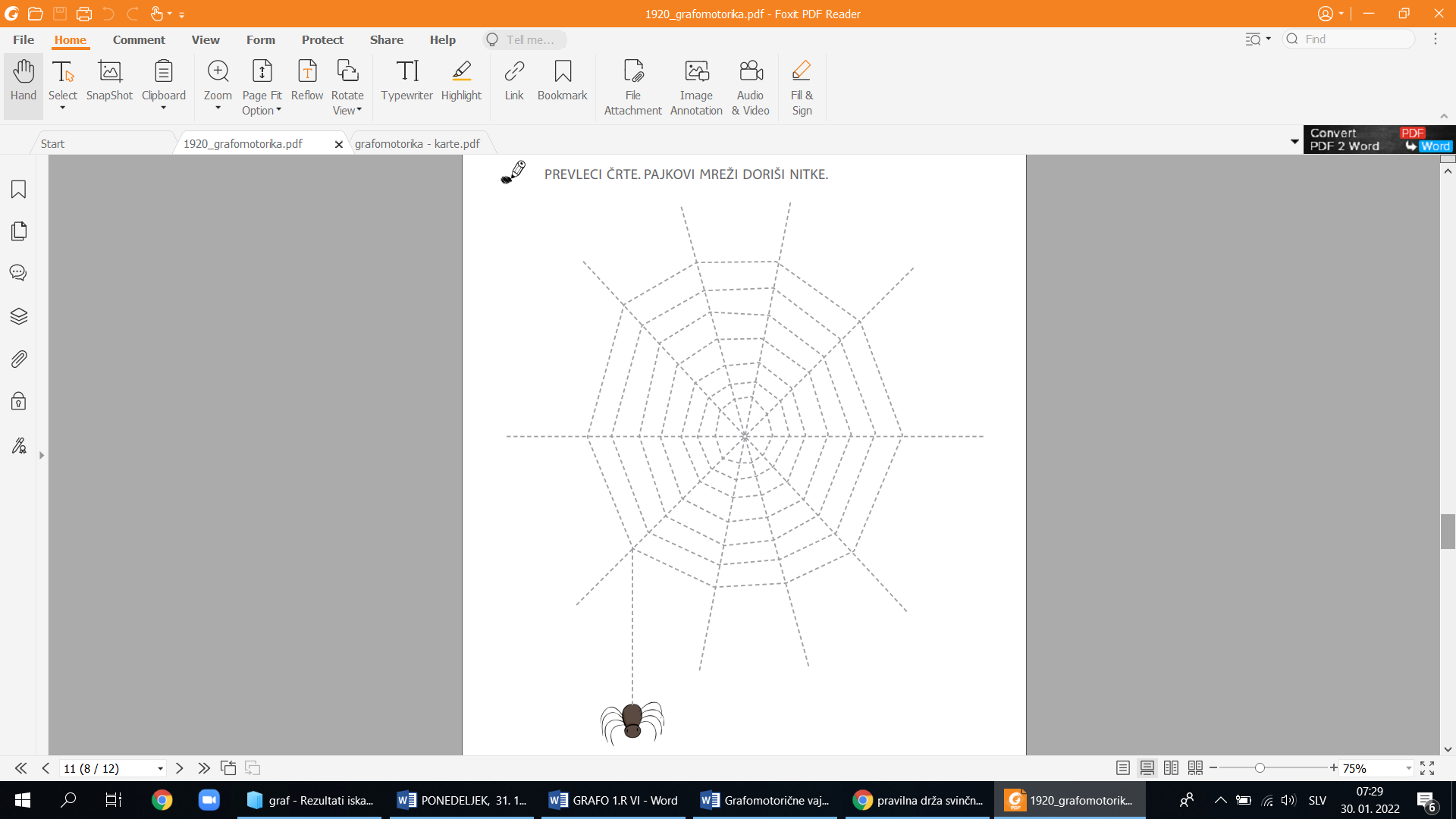 